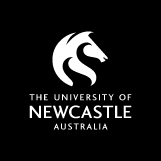 The University of NewcastleCommercial ServicesCapital Works Supplier Registration ProgrammeGuidelinesConditionsApplication FormCommercial ServicesThe Chancellery/University of University Drive, Callaghan NSW 2308Issue Date August 2013Contents1.	Introduction	32.	Registration Process	43.	Application for registration	44.	Notification	55.	Selection for Tendering	56.	Sustaining Registration	57.	Suppliers to advise the University	68.	Confidentiality	69.	Disclaimer	6Supplier Registration	7Part 1 – General Information	7Part 2 – Organisation Resources	8Part 3 – Supplier Experience & Performance	9Part 4 – Insurances	15Part 5 – Quality Management System	15Part 6 – Occupational Health Safety & Welfare System (WH&S)	16Part 7 – Systems & Software, Accreditations, & Professional Memberships	17Part 8 – Equal Opportunities	17Part 9 – Environmental Management Systems	18Part 10 – Design and Construct Capability (where applicable)	19Part 11 – Sign Off	19IntroductionThe aim of the University’s Supplier Registration Programme is to ensure that the University obtains information from the market as to the capability, experience, qualifications and contact details of Suppliers.Suppliers to the University are to satisfy the following criteria:High qualityCost efficiencyPrecise deliveryStrive for long-term partnership.As part of the Supplier Registration process, Suppliers will need to maintain the currency of their information provided to the University.  Whilst it is the aim of the University is that Suppliers chosen to participate in Tender / Quotation processes are sourced from Registered Supplier Programme, it does not remove the ability for the University to invite participation in a Tender / Quotation process from Suppliers who are not Registered with the University, should it be deemed commercially prudent to do so.Suppliers are also subject to on-going review by the University to ensure that the information submitted in their application remains valid and that they have performed satisfactorily when awarded contracts.Supplier performance is evaluated on the basis of the following criteria:PRICEprice standard, price behaviour, price content, invoicing. requirement for excellent qualification: allowances, discounts. QUALITYquality assurance.compliance with health, safety and environment protection criteria. compliance with rules and standards in connection with the supplied material / product / service.requirement for excellent qualification: operation of a certified quality management system. SUPPLY / SERVICE ABILITYobservation of deadlines quantity match / deviation packaging requirements (identification, damage, etc.) CUSTOMER SATISFACTIONexperience in pro-active co-operation flexibility, reaction requirement for excellent qualification: proposals for new solutions that are favourable to the University.Registration ProcessRegistration is available for all categories of supply of products and services at the University’s discretion.  The diagram below represents the indicative registration process.*The University will review the ongoing RFx performance of Suppliers.  Where Suppliers consistently fail to demonstrate value for money in their submission those Suppliers may be removed from the Supplier Registration Programme.Application for registration Suppliers are invited to apply for registration by completing and submitting a registration form with relevant supporting information.The information should be clearly labelled and be of sufficient detail to enable full understanding of the capabilities and previous experience of the supplier.  Suppliers should be aware that additional information may be requested by the University as part of the registration process. Registrations must be forwarded by e-mail to: Commercialservices@newcastle.edu.auNotification Registration information will be entered into the University’s supplier information database. The University may undertake investigations as necessary in order to assess performance (such as Audit Reports and Performance Reports) and interview the Supplier to clarify registration details. The registration of a Supplier does not extend to a related or subsidiary supplier owned or controlled by the Supplier.Selection for TenderingSupplier registration will not guarantee inclusion in a tender process.  Invitation to tender will be determined by meeting project specific selection criteria based on experience and capacity.Sustaining RegistrationThe University will assess a Supplier through tendering and contract performance.  Matters taken into account in the assessment of a Supplier’s performance may include: quality and competitiveness of RFx proposalsstandard of work and performance compliance with agreed pricing additional cost savings or value adding provided by the supplier over the life of the contract Quality Management System and quality assurance in contract performance compliance with Occupational Health, Safety and Welfare or Rehabilitation requirementscompliance with Equal Opportunity requirements managerial performance (including management and supervision of personnel and sub-contractors, and effective site and industrial relations management) adherence to contract provisionsapproach to co-operation and partnering with the University The University may review a Supplier’s registration if it becomes aware of: unsatisfactory performance of University or other contracts; Substantial adverse change in a Supplier’s technical, financial, managerial, or organisational capability;Supplier being placed into voluntary administration or involved in a compromise or other arrangement with creditors. The University may, in its absolute discretion, remove a Supplier from the Supplier Registration Programme.  The Supplier will be given details of the matters prompting this decision.  The University may make revisions to the programme, or seek new applications at any time.  Whenever a full revision of the programme is carried out, additional information or new applications from currently registered Suppliers may be sought. Suppliers to advise the University Registered Suppliers are required to submit details to allow updating of their registration upon any significant changes in their business including any significant change to; Financial or technical capacity Ownership or holding Any convictions or prohibition notices under OHS&W or environmental legislation Significant changes to the range of products or services offered Address, phone, e-mail or facsimile numbers Substandard changes to quality accreditationChanges to levels of insuranceConfidentiality Except as required by law, the University will ensure the confidentiality of all information provided by Suppliers and will sign an appropriate confidentiality agreement if requested. Disclaimer The decision to approve or reject, with or without conditions, any registration application or for rescission or suspension of registration is at the absolute discretion of the University.  The University is not liable for any costs or damage incurred in the exercise of such discretion or the discretion to rescind or suspend any registration.  The Supplier Registration Programme is developed for the University’s internal purposes.  The University does not represent or warrant that any of its registered Suppliers are technically capable or financially sound or have any other characteristics.  Any person or company seeking to deal with a Supplier who is registered with the University must rely on their own enquiries. Supplier RegistrationCapital WorksSupplier RegistrationCapital WorksSupplier RegistrationCapital WorksSupplier RegistrationCapital WorksSupplier RegistrationCapital WorksPart 1 – General InformationPart 1 – General InformationPart 1 – General InformationPart 1 – General InformationPart 1 – General InformationBusiness NameTrading asDate EstablishedAustralian Company NumberACNAustralian Company NumberABNAddress of Office Responsible for tendersAddress of Office Responsible for tendersPostal AddressResponsible for tendersPostal AddressResponsible for tendersContact Person NamePosition In CompanyEmail AddressTelephoneMobileBusiness Type (Please tick)Sole TraderPartnershipPartnershipLimited LiabilityBusiness Type (Please tick)Public OrganisationOther – Please Specify:Other – Please Specify:Other – Please Specify:ConsultancyQuantity SurveyorQuantity SurveyorConstruction Project ManagementConstruction Project ManagementConsultancyGeotechnicalGeotechnicalOther – Please Specify:Other – Please Specify:Building Engineering Design ServicesArchitecturalArchitecturalCivil/Structural Engineering Civil/Structural Engineering Building Engineering Design ServicesCommunications / ITCommunications / ITElectrical/LightingElectrical/LightingBuilding Engineering Design ServicesFireFireHydraulicHydraulicBuilding Engineering Design ServicesMechanicalMechanicalSecuritySecurityBuilding Engineering Design ServicesOther – Please Specify:Other – Please Specify:Other – Please Specify:Other – Please Specify:Capital Works Building (Construction)Construction (New Build)Construction (New Build)Construction (Refurbishment Works)Construction (Refurbishment Works)Project Value Range (Please tick)less than $100,000>$100,000 <$500,000>$100,000 <$500,000>$500,001 <$1 MProject Value Range (Please tick)>$1 M <$5 M>$5 M <$10 M>$5 M <$10 Mgreater than $10 MProject Value Range (Please tick)Other – Please SpecifyOther – Please SpecifyOther – Please SpecifyOther – Please SpecifyPart 2 – Organisation ResourcesPart 2 – Organisation ResourcesPart 2 – Organisation ResourcesPart 2 – Organisation ResourcesPart 2 – Organisation ResourcesPart 2 – Organisation ResourcesBriefly describe your company capability (Max 200 words)Briefly describe your company capability (Max 200 words)Briefly describe your company capability (Max 200 words)Briefly describe your company capability (Max 200 words)Briefly describe your company capability (Max 200 words)Briefly describe your company capability (Max 200 words)OFFICE LOCATIONS      OFFICE LOCATIONS      OFFICE LOCATIONS      OFFICE LOCATIONS      OFFICE LOCATIONS      OFFICE LOCATIONS      Pleased provide a list of locations at which the organisation currently has staffed offices (Australia only)Pleased provide a list of locations at which the organisation currently has staffed offices (Australia only)Pleased provide a list of locations at which the organisation currently has staffed offices (Australia only)Pleased provide a list of locations at which the organisation currently has staffed offices (Australia only)Pleased provide a list of locations at which the organisation currently has staffed offices (Australia only)Pleased provide a list of locations at which the organisation currently has staffed offices (Australia only)Office LocationOffice LocationOffice LocationStreet Address, Phone and Fax NumbersStreet Address, Phone and Fax NumbersStreet Address, Phone and Fax NumbersThe University’s main campuses are located in Callaghan (Newcastle) and Ourimbah (Central Coast) in NSW. There are also regional locations that require servicing under University supply of goods & services. Identify your branch locations responsible for these areas.The University’s main campuses are located in Callaghan (Newcastle) and Ourimbah (Central Coast) in NSW. There are also regional locations that require servicing under University supply of goods & services. Identify your branch locations responsible for these areas.The University’s main campuses are located in Callaghan (Newcastle) and Ourimbah (Central Coast) in NSW. There are also regional locations that require servicing under University supply of goods & services. Identify your branch locations responsible for these areas.The University’s main campuses are located in Callaghan (Newcastle) and Ourimbah (Central Coast) in NSW. There are also regional locations that require servicing under University supply of goods & services. Identify your branch locations responsible for these areas.The University’s main campuses are located in Callaghan (Newcastle) and Ourimbah (Central Coast) in NSW. There are also regional locations that require servicing under University supply of goods & services. Identify your branch locations responsible for these areas.The University’s main campuses are located in Callaghan (Newcastle) and Ourimbah (Central Coast) in NSW. There are also regional locations that require servicing under University supply of goods & services. Identify your branch locations responsible for these areas.University LocationBranch SuburbAddressAddress# of StaffHead Office SuburbCallaghan, NSWOurimbah, NSWSydney, NSWPort Macquarie, NSWOrange, NSWTamworth, NSWIdentify Directors & Senior Managers who may be involved in the management of WorksIdentify Directors & Senior Managers who may be involved in the management of WorksIdentify Directors & Senior Managers who may be involved in the management of WorksIdentify Directors & Senior Managers who may be involved in the management of WorksIdentify Directors & Senior Managers who may be involved in the management of WorksIdentify Directors & Senior Managers who may be involved in the management of WorksIdentify Directors & Senior Managers who may be involved in the management of WorksRoleNameLocationYrs Industry ExperienceYrs With CompanyQualificationsCV Available (Y/N)1.     2.     3.     4.     5.     6.     7.     8.     9.     10.     11.     12.     13.     14.     15.     Part 3 – Supplier Experience & PerformancePart 3 – Supplier Experience & PerformancePart 3 – Supplier Experience & PerformancePart 3 – Supplier Experience & PerformancePlease provide a list of recent engagements undertaken (within 5 years) in each of the Project Types as applicable. Only list projects completed by Offices listed in Part 2. In the last row please indicate if the National Code of Practice for the Construction Industry was applied to the nominated project.Please only complete those sections relevant to the supplier typeIf indicating expertise in multiple supplier types please specify what role(s) was performed in each engagementPlease provide a list of recent engagements undertaken (within 5 years) in each of the Project Types as applicable. Only list projects completed by Offices listed in Part 2. In the last row please indicate if the National Code of Practice for the Construction Industry was applied to the nominated project.Please only complete those sections relevant to the supplier typeIf indicating expertise in multiple supplier types please specify what role(s) was performed in each engagementPlease provide a list of recent engagements undertaken (within 5 years) in each of the Project Types as applicable. Only list projects completed by Offices listed in Part 2. In the last row please indicate if the National Code of Practice for the Construction Industry was applied to the nominated project.Please only complete those sections relevant to the supplier typeIf indicating expertise in multiple supplier types please specify what role(s) was performed in each engagementPlease provide a list of recent engagements undertaken (within 5 years) in each of the Project Types as applicable. Only list projects completed by Offices listed in Part 2. In the last row please indicate if the National Code of Practice for the Construction Industry was applied to the nominated project.Please only complete those sections relevant to the supplier typeIf indicating expertise in multiple supplier types please specify what role(s) was performed in each engagementEducation FacilitiesEngagement 1Engagement 1Engagement 1Name Of EngagementShort description of work completedWere premises/area occupied during this engagement? (for Capital Works Construction only)   Yes             No   Yes             No   Yes             NoWere premises/area occupied during this engagement? (for Capital Works Construction only)If Yes, provide details:     If Yes, provide details:     If Yes, provide details:     ClientProject ValueEngagement ValueStart DateEnd DateNational Code of Practice Applied? Y/NEducation FacilitiesEngagement 2Engagement 2Engagement 2Name Of EngagementShort description of work completedWere premises/area occupied during this engagement? (for Capital Works Construction only)   Yes             No   Yes             No   Yes             NoWere premises/area occupied during this engagement? (for Capital Works Construction only)If Yes, provide details:     If Yes, provide details:     If Yes, provide details:     ClientProject ValueEngagement ValueStart DateEnd DateNational Code of Practice Applied? Y/NEducation FacilitiesEngagement 3Engagement 3Engagement 3Name Of EngagementShort description of work completedWere premises/area occupied during this engagement? (for Capital Works Construction only)   Yes             No   Yes             No   Yes             NoWere premises/area occupied during this engagement? (for Capital Works Construction only)If Yes, provide details:     If Yes, provide details:     If Yes, provide details:     ClientProject ValueEngagement ValueStart DateEnd DateNational Code of Practice Applied? Y/NGeneral Purpose (Office Building)Engagement 1Name Of EngagementShort description of work completedWere premises/area occupied during this engagement? (for Capital Works Building only)   Yes             NoWere premises/area occupied during this engagement? (for Capital Works Building only)If Yes, provide details:     ClientProject ValueEngagement ValueStart DateEnd DateNational Code of Practice Applied? Y/NGeneral Purpose (Office Building)Engagement 2Name Of EngagementShort description of work completedWere premises/area occupied during this engagement? (for Capital Works Building only)   Yes             NoWere premises/area occupied during this engagement? (for Capital Works Building only)If Yes, provide details:     ClientProject ValueEngagement ValueStart DateEnd DateNational Code of Practice Applied? Y/NGeneral Purpose (Office Building)Engagement 3Name Of EngagementShort description of work completedWere premises/area occupied during this engagement? (for Capital Works Building only)   Yes             NoWere premises/area occupied during this engagement? (for Capital Works Building only)If Yes, provide details:     ClientProject ValueEngagement ValueStart DateEnd DateNational Code of Practice Applied? Y/NHealth / ScientificEngagement 1Name Of EngagementShort description of work completedWere premises/area occupied during this engagement? (for Capital Works Building only)   Yes             NoWere premises/area occupied during this engagement? (for Capital Works Building only)If Yes, provide details:     ClientProject ValueEngagement ValueStart DateEnd DateNational Code of Practice Applied? Y/NHealth / ScientificEngagement 2Name Of EngagementShort description of work completedWere premises/area occupied during this engagement? (for Capital Works Building only)   Yes             NoWere premises/area occupied during this engagement? (for Capital Works Building only)If Yes, provide details:     ClientProject ValueEngagement ValueStart DateEnd DateNational Code of Practice Applied? Y/NHealth / ScientificEngagement 3Name Of EngagementShort description of work completedWere premises/area occupied during this engagement? (for Capital Works Building only)   Yes             NoWere premises/area occupied during this engagement? (for Capital Works Building only)If Yes, provide details:     ClientProject ValueEngagement ValueStart DateEnd DateNational Code of Practice Applied? Y/NInterior Fit Out/RefurbishmentEngagement 1Name Of EngagementShort description of work completedWere premises/area occupied during this engagement? (for Capital Works Building only)   Yes             NoWere premises/area occupied during this engagement? (for Capital Works Building only)If Yes, provide details:     ClientProject ValueEngagement ValueStart DateEnd DateNational Code of Practice Applied? Y/NInterior Fit Out/RefurbishmentEngagement 2Name Of EngagementShort description of work completedWere premises/area occupied during this engagement? (for Capital Works Building only)   Yes             NoWere premises/area occupied during this engagement? (for Capital Works Building only)If Yes, provide details:     ClientProject ValueEngagement ValueStart DateEnd DateNational Code of Practice Applied? Y/NInterior Fit Out/RefurbishmentEngagement 3Name Of EngagementShort description of work completedWere premises/area occupied during this engagement? (for Capital Works Building only)   Yes             NoWere premises/area occupied during this engagement? (for Capital Works Building only)If Yes, provide details:     ClientProject ValueEngagement ValueStart DateEnd DateNational Code of Practice Applied? Y/NHeritageEngagement 1Name Of EngagementShort description of work completedWere premises/area occupied during this engagement? (for Capital Works Building only)   Yes             NoWere premises/area occupied during this engagement? (for Capital Works Building only)If Yes, provide details:     ClientProject ValueEngagement ValueStart DateEnd DateNational Code of Practice Applied? Y/NHeritageEngagement 2Name Of EngagementShort description of work completedWere premises/area occupied during this engagement? (for Capital Works Building only)   Yes             NoWere premises/area occupied during this engagement? (for Capital Works Building only)If Yes, provide details:     ClientProject ValueEngagement ValueStart DateEnd DateNational Code of Practice Applied? Y/NHeritageEngagement 3Name Of EngagementShort description of work completedWere premises/area occupied during this engagement? (for Capital Works Building only)   Yes             NoWere premises/area occupied during this engagement? (for Capital Works Building only)If Yes, provide details:     ClientProject ValueEngagement ValueStart DateEnd DateNational Code of Practice Applied? Y/NCivil / Infrastructure WorksEngagement 1Name Of EngagementShort description of work completedWere premises/area occupied during this engagement? (for Capital Works Building only)   Yes             NoWere premises/area occupied during this engagement? (for Capital Works Building only)If Yes, provide details:     ClientProject ValueEngagement ValueStart DateEnd DateNational Code of Practice Applied? Y/NCivil / Infrastructure WorksEngagement 2Name Of EngagementShort description of work completedWere premises/area occupied during this engagement? (for Capital Works Building only)   Yes             NoWere premises/area occupied during this engagement? (for Capital Works Building only)If Yes, provide details:     ClientProject ValueEngagement ValueStart DateEnd DateNational Code of Practice Applied? Y/NCivil / Infrastructure WorksEngagement 3Name Of EngagementShort description of work completedWere premises/area occupied during this engagement? (for Capital Works Building only)   Yes             NoWere premises/area occupied during this engagement? (for Capital Works Building only)If Yes, provide details:     ClientProject ValueEngagement ValueStart DateEnd DateNational Code of Practice Applied? Y/NResidential/AccommodationEngagement 1Name Of EngagementShort description of work completedWere premises/area occupied during this engagement? (for Capital Works Building only)   Yes             NoWere premises/area occupied during this engagement? (for Capital Works Building only)If Yes, provide details:     ClientProject ValueEngagement ValueStart DateEnd DateNational Code of Practice Applied? Y/NResidential/AccommodationEngagement 2Name Of EngagementShort description of work completedWere premises/area occupied during this engagement? (for Capital Works Building only)   Yes             NoWere premises/area occupied during this engagement? (for Capital Works Building only)If Yes, provide details:     ClientProject ValueEngagement ValueStart DateEnd DateNational Code of Practice Applied? Y/NResidential/AccommodationEngagement 3Name Of EngagementShort description of work completedWere premises/area occupied during this engagement? (for Capital Works Building only)   Yes             NoWere premises/area occupied during this engagement? (for Capital Works Building only)If Yes, provide details:     ClientProject ValueEngagement ValueStart DateEnd DateNational Code of Practice Applied?  Yes                NoNational Code of PracticeFor further information on the National Code of Practice suppliers should refer to the following:www.deewr.gov.au/WorkplaceRelations/Policies/BuildingandConstruction/Pages/default.aspxPart 4 – InsurancesPart 4 – InsurancesPart 4 – InsurancesPart 4 – InsurancesPart 4 – InsurancesSuppliers to provide insurance details. A full copy of each policy must be provided if requested by the University.Suppliers to provide insurance details. A full copy of each policy must be provided if requested by the University.Suppliers to provide insurance details. A full copy of each policy must be provided if requested by the University.Suppliers to provide insurance details. A full copy of each policy must be provided if requested by the University.Suppliers to provide insurance details. A full copy of each policy must be provided if requested by the University.Insurance TypeRequirementsPolicy No.Expiry DateCover ValuePublic and Product LiabilityMinimum $20 Million unlimited in aggregate  /  /    $      Workers CompensationAs required under Statutory Obligations  /  /    $      Professional Indemnity(Where required by Project Risk)  /  /    $      Part 5 – Quality Management SystemPart 5 – Quality Management SystemPart 5 – Quality Management SystemPart 5 – Quality Management SystemPart 5 – Quality Management SystemPart 5 – Quality Management SystemA satisfactory response to this section is required before an application will be consideredPlease list 3rd party certification of Quality Management System.A satisfactory response to this section is required before an application will be consideredPlease list 3rd party certification of Quality Management System.A satisfactory response to this section is required before an application will be consideredPlease list 3rd party certification of Quality Management System.A satisfactory response to this section is required before an application will be consideredPlease list 3rd party certification of Quality Management System.A satisfactory response to this section is required before an application will be consideredPlease list 3rd party certification of Quality Management System.A satisfactory response to this section is required before an application will be consideredPlease list 3rd party certification of Quality Management System.Does your firm operate a Quality Management System?Does your firm operate a Quality Management System?Yes        NoYes        NoYes        NoYes        NoIf answering ‘Yes’ to the above question, please provide further details belowIf answering ‘Yes’ to the above question, please provide further details belowIf answering ‘Yes’ to the above question, please provide further details belowIf answering ‘Yes’ to the above question, please provide further details belowIf answering ‘Yes’ to the above question, please provide further details belowIf answering ‘Yes’ to the above question, please provide further details belowPlease list 3rd party certification of Quality Management SystemPlease list 3rd party certification of Quality Management SystemPlease list 3rd party certification of Quality Management SystemPlease list 3rd party certification of Quality Management SystemPlease list 3rd party certification of Quality Management SystemPlease list 3rd party certification of Quality Management SystemName of CertificationYear ObtainedYear ObtainedExpiryExpiryExpiryIf your company is not 3rd party certified to AS/ANZ ISO 9001:2008, indicate if the following have been obtained, and by what means:If your company is not 3rd party certified to AS/ANZ ISO 9001:2008, indicate if the following have been obtained, and by what means:If your company is not 3rd party certified to AS/ANZ ISO 9001:2008, indicate if the following have been obtained, and by what means:Yes / NoExternal Training or QualificationInternal ProcessAwareness of pertinent standards and codes of practice.Awareness of pertinent standards and codes of practice.Awareness of pertinent standards and codes of practice.Commitment to continuous improvement of Quality Management System performance.Commitment to continuous improvement of Quality Management System performance.Commitment to continuous improvement of Quality Management System performance.Procedures for monitoring the supplier Quality Management System performance and for investigation and corrective action in the event of any non-conformance, including for subcontractors.Procedures for monitoring the supplier Quality Management System performance and for investigation and corrective action in the event of any non-conformance, including for subcontractors.Procedures for monitoring the supplier Quality Management System performance and for investigation and corrective action in the event of any non-conformance, including for subcontractors.Part 6 – Occupational Health Safety & Welfare System (WH&S)Part 6 – Occupational Health Safety & Welfare System (WH&S)Part 6 – Occupational Health Safety & Welfare System (WH&S)Part 6 – Occupational Health Safety & Welfare System (WH&S)Part 6 – Occupational Health Safety & Welfare System (WH&S)Part 6 – Occupational Health Safety & Welfare System (WH&S)Part 6 – Occupational Health Safety & Welfare System (WH&S)A satisfactory response to this section is required before an application will be consideredPlease list 3rd party certification of WH&S System.A satisfactory response to this section is required before an application will be consideredPlease list 3rd party certification of WH&S System.A satisfactory response to this section is required before an application will be consideredPlease list 3rd party certification of WH&S System.A satisfactory response to this section is required before an application will be consideredPlease list 3rd party certification of WH&S System.A satisfactory response to this section is required before an application will be consideredPlease list 3rd party certification of WH&S System.A satisfactory response to this section is required before an application will be consideredPlease list 3rd party certification of WH&S System.A satisfactory response to this section is required before an application will be consideredPlease list 3rd party certification of WH&S System.Does your firm operate an WH&S System?Does your firm operate an WH&S System?Yes        NoYes        NoYes        NoYes        NoYes        NoIf answering ‘Yes’ to the above question, please provide further details belowIf answering ‘Yes’ to the above question, please provide further details belowIf answering ‘Yes’ to the above question, please provide further details belowIf answering ‘Yes’ to the above question, please provide further details belowIf answering ‘Yes’ to the above question, please provide further details belowIf answering ‘Yes’ to the above question, please provide further details belowIf answering ‘Yes’ to the above question, please provide further details belowName of CertificationYear ObtainedYear ObtainedYear ObtainedYear ObtainedExpiryExpiryIf your company is not 3rd party certified indicate if the following have been obtained, and by what means:If your company is not 3rd party certified indicate if the following have been obtained, and by what means:If your company is not 3rd party certified indicate if the following have been obtained, and by what means:Yes / NoExternal Training or QualificationExternal Training or QualificationInternal ProcessDocumented WH&S Policy & System.Documented WH&S Policy & System.Documented WH&S Policy & System.Awareness of pertinent standards and codes of practice.Awareness of pertinent standards and codes of practice.Awareness of pertinent standards and codes of practice.Commitment to continuous improvement of WH&S performance.Commitment to continuous improvement of WH&S performance.Commitment to continuous improvement of WH&S performance.Procedures for monitoring WH&S performance and for investigation and corrective action in the event of an environmental non-conformance, including for subcontractors.Procedures for monitoring WH&S performance and for investigation and corrective action in the event of an environmental non-conformance, including for subcontractors.Procedures for monitoring WH&S performance and for investigation and corrective action in the event of an environmental non-conformance, including for subcontractors.Any reportable incidents or infringement notices under the WH&S Act has been issued in the last 2 years, and evidence that corrective action has been implemented.Any reportable incidents or infringement notices under the WH&S Act has been issued in the last 2 years, and evidence that corrective action has been implemented.Any reportable incidents or infringement notices under the WH&S Act has been issued in the last 2 years, and evidence that corrective action has been implemented.Any reportable incidents or infringement notices under the WH&S Act has been issued in the last 2 years, and evidence that corrective action has been implemented.Any reportable incidents or infringement notices under the WH&S Act has been issued in the last 2 years, and evidence that corrective action has been implemented.Any reportable incidents or infringement notices under the WH&S Act has been issued in the last 2 years, and evidence that corrective action has been implemented.Any reportable incidents or infringement notices under the WH&S Act has been issued in the last 2 years, and evidence that corrective action has been implemented.Part 7 – Systems & Software, Accreditations, & Professional MembershipsThe University seeks information relating to systems and software (internal or industry standard) utilised by the Supplier and a list of systems accreditations and professional memberships held by the Supplier.Systems & SoftwareAccreditationsProfessional MembershipsPart 8 – Equal OpportunitiesPart 8 – Equal OpportunitiesDoes your organisation have a documented equal opportunities policy, to avoid discrimination?Yes        NoPart 9 – Environmental Management SystemsPart 9 – Environmental Management SystemsPart 9 – Environmental Management SystemsPart 9 – Environmental Management SystemsPart 9 – Environmental Management SystemsDoes your organisation use Environmentally Sustainable practices and/or Design methodology?Does your organisation use Environmentally Sustainable practices and/or Design methodology?Does your organisation use Environmentally Sustainable practices and/or Design methodology?Yes        NoYes        NoPlease briefly provide details of your firms Environmentally Sustainable practices and/or Sustainable Design methodology below (maximum 200 words):Please briefly provide details of your firms Environmentally Sustainable practices and/or Sustainable Design methodology below (maximum 200 words):Please briefly provide details of your firms Environmentally Sustainable practices and/or Sustainable Design methodology below (maximum 200 words):Please briefly provide details of your firms Environmentally Sustainable practices and/or Sustainable Design methodology below (maximum 200 words):Please briefly provide details of your firms Environmentally Sustainable practices and/or Sustainable Design methodology below (maximum 200 words):Brief Description:     Brief Description:     Brief Description:     Brief Description:     Brief Description:     Environmental Management CertificationEnvironmental Management CertificationEnvironmental Management CertificationEnvironmental Management CertificationEnvironmental Management CertificationWe have ISO 14001 certificationDate received (dd/mm/yyyy)Inspecting AgencyInspecting AgencyRegistration NumberWe have ISO 14001 certificationWe plan to get ISO 14001 certification within one (1) yearDate inspection is scheduled (dd/mm/yyyy)We plan to get ISO 14001 certification within one (1) yearEnvironmental Management ProcessesEnvironmental Management ProcessesEnvironmental Management ProcessesCategoryEvaluation StandardEvaluationCorporate Philosophy/Policies1) We have a corporate philosophy regarding environmental conservationYes        NoCorporate Philosophy/Policies2) We have established an environmental policy, and pledge both to continually strive for improvement and to prevent pollutionYes        NoCorporate Philosophy/Policies3) We pledge to respect all applicable laws and regulations in our environmental policyYes        NoCorporate Philosophy/Policies4) We will ensure that all our employees comply with our environment policy and will do all we can to enable third parties to establish environmental policies as well.Yes        NoPlanning5) We have established environmental conservation targets and objectivesYes        NoPlanning6) We have a plan for achieving our environmental conservation targets and objectivesYes        NoOrganisation7) We have clearly established individual and organisational roles for meeting our targetsYes        NoEvaluation System8) We control and evaluate the following and strive for improvement,Yes        NoEvaluation System     i) Air pollutionYes        NoEvaluation System     ii) Water pollutionYes        NoEvaluation System     iii) Noise and vibrationsYes        NoEvaluation System9) We do not use substances whose use is forbidden by lawYes        NoEvaluation System10) We have reduced our use and disposal of voluntarily regulated substancesYes        NoEvaluation System11)We control our use and disposal of voluntarily regulated substancesYes        NoEvaluation System12) We dispose of waste properlyYes        NoEvaluation System13) We conserve energy (electricity, natural gas, fuel, etc)Yes        NoEvaluation System14) The relevant regulatory authorities have not issued us any warnings or subjected us to any penalties in the past three (3) yearsYes        NoEvaluation System15) We have a product assessment system (for evaluation of our products' compatibility with the environmentYes        NoDisclosure of Information16) We publish or provide information on our environment conservation policiesYes        NoPart 10 – Design and Construct Capability (where applicable)Part 10 – Design and Construct Capability (where applicable)Does your organisation have a Design and Construct capability?Yes        NoPlease briefly provide details of your firms Design and Construct capability below (maximum 200 words):Please briefly provide details of your firms Design and Construct capability below (maximum 200 words):Part 11 – Sign OffPart 11 – Sign OffSuppliers are required to sign and return the Registered Supplier Application. The signature must have appropriate authority within their organisation and can attest that information supplied is accurate. A digitally signed document or image of the signature will suffice.  Suppliers are required to sign and return the Registered Supplier Application. The signature must have appropriate authority within their organisation and can attest that information supplied is accurate. A digitally signed document or image of the signature will suffice.  SignaturePrint NameRoleDate